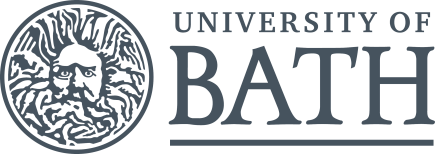                     Academic Career Academy 2020-21Application FormThe Academic Career Academy will take place between from May and July 2021. You are also required to do some work between workshops.You must commit to attending all workshops. In line with current government guidance all workshops will be run online. This is subject to change. I confirm that I am available and commit to attending all workshopsI confirm that I am employed at the University of Bath until at least August 2021Guidance for ApplicantsThe Academic Career Academy is for talented PDRAs who want to pursue a career in academia and can demonstrateTrack record of excellence in their researchInterests outside their core areas of researchExcellent communication skillsMotivation to succeedPlease consider these criteria when completing the following sections as they will be used to select the successful applicants. We expect the application process to be highly competitive. Please observe the word limits as we will disregard any response which exceeds these. Thank you for taking the time to complete this application. Please take a few minutes to check you have fully completed the form.       Please return this form by email to resdev@bath.ac.uk by 12pm on 31 March 2021.Eligibility	Thursday 13 May 20219:30 to 13:00Your strategy: where do you want to be, and where are you now?Wednesday 26 May 202113:00 to 16:00 What is your niche?Wednesday 16 June 20219:30 to 13:00 TeachingWednesday 30 June 20219:30 to 13:00ProposalsFriday 16 July 202109:30 to 12:30Personal and professional impactWednesday 28 July 202109:30 to 16:00 Mock interviewsApplicant details			TitleTitleFirst nameFirst nameSurnameSurnameUniversity email addressUniversity email addressDepartment Department Job titleJob title	Contract details	Number of postdoc positions held (including current)End of current contract (date)Date of PhD completionAuthorisation		You must commit to attending all workshops. One of the following should support your attendance: PI /Line Manager. Please note that we may contact the PI/Line manager for a reference.NameJob titleRelationship to you(PI /Line Manager)Contact email addressSignature of PI/Line managerAbout youPlease tell us briefly why you would like to pursue an academic career and why you participating in the Academic Career Academy might help you.  250 words maximumPlease provide a list of your work-focused activities outside research for example public engagement activities or involvement with learned societies or subject groups and committee attendance. 200 words maximumHave you done any teaching/demonstrating? If yes, please include details on how much and what you have done here 200 words maximumHave you done any supervision of PG or UG students? If yes, please include details on how much and what you have done here 200 words maximumHave you won any funding in the past? If yes please provide a list of what it was and how much 200 words maximumPlease include your list of Publications hereReturning your application		